 Η Κοκό, ζει ένα θαύμα, τρομερό2η Δραστηριότητα: Μαθαίνουμε τα στάδια εξέλιξης μιας κότας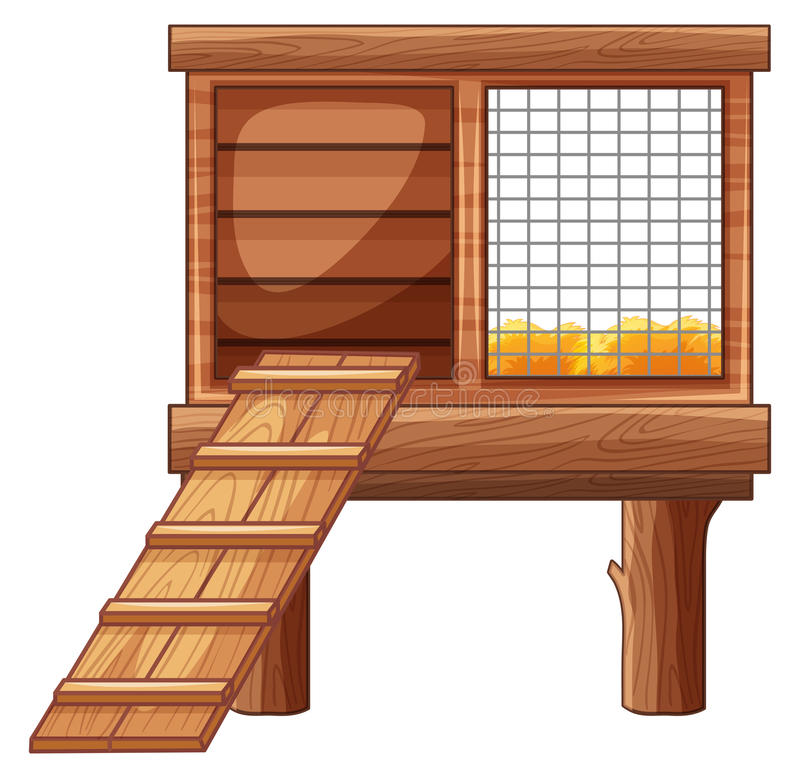 